Государственное профессиональное образовательное учреждениеЯрославской областиМышкинский политехнический колледж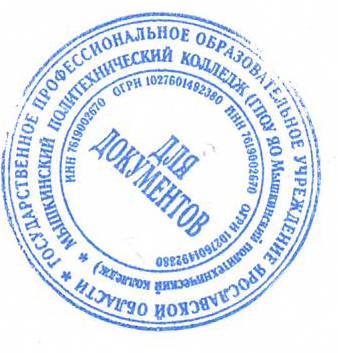 «Утверждаю»:Директор ГПОУ ЯОМышкинского политехнического колледжа/ Т.А. Кошелева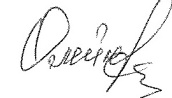 «30» августа 2021 г.Адаптированная образовательная программадля лиц с ограниченными возможностями здоровья по учебной дисциплине «Основы поиска работы, трудоустройства»Профессия: 19727 «Штукатур»13450 «Маляр»форма обучения: очнаянормативный срок обучения: 1 год 10 месяцевРазработчик:преподавательЗемских Т.В.Согласовано на заседании МОМышкин, 2021 г.СОДЕРЖАНИЕ1.1 Область применения рабочей программыРабочая программа учебной дисциплины «Основы поиска работы, трудоустройства » является частью основной профессиональной образовательной программы в соответствии с ФГОС СПО специальности, может быть использована в дополнительном профессиональном образовании (программы повышения квалификации и переподготовки) и профессиональной подготовке строительного профиля.1.2.Место учебной дисциплины в структуре основной профессиональной образовательной программы: Дисциплина «Основы поиска работы, трудоустройства » принадлежит общему гуманитарному и социально-экономическому циклу и направлена на формирование ОК:Техник должен обладать общими компетенциями, включающими в себя способность:ОК 1. Понимать сущность и социальную значимость своей будущей профессии, проявлять к ней устойчивый интерес.ОК 2. Организовывать собственную деятельность, выбирать типовые методы и способы выполнения профессиональных задач, оценивать их эффективность и качество.ОК 3. Принимать решения в стандартных и нестандартных ситуациях и нести за них ответственность.ОК 4. Осуществлять поиск и использование информации, необходимой для эффективного выполнения профессиональных задач, профессионального и личностного развития.ОК 5. Использовать информационно-коммуникационные технологии в профессиональной деятельности.ОК 6. Работать в коллективе и в команде, эффективно общаться с коллегами, руководством, потребителями.ОК 7. Брать на себя ответственность за работу членов команды (подчиненных), за результат выполнения заданий.ОК 8. Самостоятельно определять задачи профессионального и личностного развития, заниматься самообразованием, осознанно планировать повышение квалификации.ОК 9. Ориентироваться в условиях частой смены технологий в профессиональной деятельности.ОК 10. Исполнять воинскую обязанность, в том числе с применением полученных профессиональных знаний (для юношей).1.3. Цели и задачи учебной дисциплины – обучение студентов выпускных групп, навыкам активного, целенаправленного, самостоятельного поиска работы. Цели преподавания дисциплины: получение обучающимися специальных знаний и представлений, необходимых для работы в профессиональной деятельности.Задачи дисциплиныдать студентам практическое руководство для собственных активных действий на рынке труда на основе пошаговой технологии поиска работы, подкрепленной упражнениями и примерами;сформировать навыки оценки и анализа личных интересов, сильных сторон и навыков, потребностей рынка труда и конкретных работодателей;рассмотреть современные эффективные методы и приемы самопрезентации и способы их применения в той или иной типичной ситуации;дать представление об юридических аспектах трудоустройства;повысить мотивацию к трудоустройству и дальнейшему сохранению работы;укрепить уверенность в себе, полученных профессиональных знаниях и уменияхС целью овладения дисциплины обучающийся в ходе освоения рабочей программы должен:иметь практический опыт:    - активных действий на рынке труда;     - поиска свободных вакансий;    - составления поисковых писем;- составления автобиографии;    - составления резюме;     - ведения поисковых телефонных звонков;   - поведения на собеседовании;- заключения трудового договора;     - адаптации на новом рабочем месте;уметь:         - анализировать свои сильные и слабые сторон;   - анализировать потребности рынка труда и конкретных работодателей;- использовать эффективные методы и приемы самопрезентации;     - составлять поисковые письма, автобиографию, резюме;знать:  -права и обязанности молодых специалистов    - пошаговую технологию поиска работы   В результате освоения дисциплины обучающийся должен:Знать:     методы изучения на рынке труда конъюнктуры, требований к специалистам;особенности и методы общения с различными категориями населения при решении организационно-управленческих задач;факторы, влияющие на выбор и успешный поиск работы.Уметь:     делать самостоятельный выбор, управлять своими ресурсами и состояниями, осуществлять сбор информации и использовать информационные технологии для поиска работы, планирования карьеры.Владеть:     различными стилями, моделями поведения и коммуникациями на рынке труда, навыками общения, навыки эффективного поиска работы и организации планирования карьеры.Самостоятельная работа обучающихся направлена: на поиск вакансий для дальнейшего трудоустройства1.4.Количество часов на освоение рабочей программы учебной дисциплины:Максимальная учебная нагрузка 37 часов, в том числе:Обязательная аудиторная учебная нагрузка – 37 часов;Самостоятельная работа -  часов.2. СТРУКТУРА И СОДЕРЖАНИЕ УЧЕБНОЙ ДИСЦИПЛИНЫ       «Основы поиска работы, трудоустройства»                            2.1. Объем учебной дисциплины и виды учебной работы2.2. Рабочий тематический план и содержание учебной дисциплины «Основы поиска работы, трудоустройства»3.Условия реализации УЧЕБНОЙ дисциплины  «Основы поиска работы, трудоустройства »3.1. Требования к минимальному материально-техническому обеспечениюРеализация программы дисциплины требует наличия учебного кабинета ; мастерские и лаборатории – не предусмотрены.Оборудование учебного кабинета: раздаточный материал.Технические средства обучения: мультимедийный комплекс, локальная сеть.Оборудование кабинета, мастерской и лаборатории: не предусмотрено.3.2. Информационно-коммуникационное обеспечение обучения. Перечень рекомендуемых учебных изданий, Интернет-ресурсов, дополнительной литературыИнтернет – источники:Перечень рекомендуемых учебных изданий, Интернет-ресурсов, дополнительной литературыОсновные источники:А.М.  Корягин, Н,Ю, Бариева,  И. В. Грибенюкова,  А.И.  Колпаков издат. Центер  «Фкадемия» 2016 г.Лоренц М. Поиск работы: как дойти до интервью; пер. с нем. / М. Лоренц, У. Роршнайдер. - М.: Омега-Л, 2011. - 144с.Справочник карьериста 2013/2011 / Гл. ред. Ф. Сваровский. - М.: Ведомости, 2017 - 208 с.Бендюков М.А. Ступени карьеры: азбука профориентации / М.А. Бендюков, И.Л. Соломин. - СПб.: Речь, 2012. - 240 с.Поляков В.А. Как получить хорошую работу в новой России / В.А. Поляков, Ю.М. Яновская. - М.: ИНФРА-М, 2013. - 176 с.Поляков В.А. Технология карьеры. - М.: Дело Лтд, 2018. - 128 с.Фокс Д.Д. Не торопитесь посылать резюме: нетрадиционные советы тем, кто хочет найти работу своей мечты; пер. с англ. - М.: Альпина Бизнес Букс, 2017. - 189 с.Щекин Г.В. Как избежать ошибок при устройстве на работу. Советы психолога. - Киев: МАУП, 2016. - 100 с.Панфилова А.П. Деловая коммуникация в профессиональной деятельности. Учебное пособие. - С.-П.: Знание, ИВЭСЭП, 2017.- с.270.Шеламова Г.М. Деловая культура и психология общения.- М.: Академия, 2015.-с.160.Столяренко Л.Д. Психология делового общения и управления.-Ростов-на-Дону: Феликс, 2016 .-с.512.Виханский О.С. Менеджмент.-М.: Экономист, 2016.- с. 671.Волкогонова О.Д. Управленческая психология. – М,: Форум-ИНФРА-М, 2017.- с.352.Голуб И.Б. Основы красноречия. – М,: Яхонт, 2011.-с.457.Фомин Ю.А. Психология делового общения.- Мн.: Ашалфея, 2016.-с.344.Интернет – ресурсы:  1. http://www.joblist.ru/ (специализированный);    2. http://www.job.ru/ (специализированный);3. http://www.rdw.ru/ (сервис по трудоустройству газеты «Работа для Вас»);     4. http://www.pointjob.ru/ (специализированный);5. http://www.profy.ru/ (сайт компании «Мир профессионалов»);     6. http://www.zarplata.ru/ (сайт журнала «Работа&Зарплата»);7. http://www.superjob.ru/ (автоматизированная система поиска работы);     8. http://www.human-capital.ru/ (специализированный);9. http://www.job-today.ru/ (сайт еженедельной газеты «Работа сегодня»);    10. http://www.jobmatrix.ru/ (специализированный).стр.ПАСПОРТ рабочей ПРОГРАММЫ УЧЕБНОй дисциплины3СТРУКТУРА и содержание УЧЕБНОй дисциплины6условия реализации  УЧЕБНОй дисциплины10Вид учебной работыОбъем часовМаксимальная учебная нагрузка (всего)37Обязательная аудиторная учебная нагрузка (всего)37в том числе:  практические работы2Форма аттестации: зачетНаименование разделов и темСодержание учебного материалаОбъем часовУровень освоения1234Тема 1.Ранний  старт. Рынок  труда и  подростокТема 1.Ранний  старт. Рынок  труда и  подростокУрок 1 – 2: Трудоустройство  для  подростка:  аргументы  «за»  и  « против».Урок 3 – 4: Профессия «Штукатур», «Маляр», спрос на рынке труда.Урок 5 – 6: Ищу  работу – с  чего  начать?Урок 7 – 8: Резюме  и  собеседование.Урок 9 – 10: Методы поиска работыУрок 11 – 12: Составление делового письма и автобиографии122Тема 1.Ранний  старт. Рынок  труда и  подростокУрок 1 – 2: Трудоустройство  для  подростка:  аргументы  «за»  и  « против».Урок 3 – 4: Профессия «Штукатур», «Маляр», спрос на рынке труда.Урок 5 – 6: Ищу  работу – с  чего  начать?Урок 7 – 8: Резюме  и  собеседование.Урок 9 – 10: Методы поиска работыУрок 11 – 12: Составление делового письма и автобиографии12Тема 2  Закон  в  помощь  подростку.Тема 2  Закон  в  помощь  подростку.Урок 13 – 14: Трудовые   и  законодательные  основыУрок 15 – 16: Трудовые  законодательство  РФУрок 17 – 18: Рабочее  время  и  время  отдыхаУрок 19  20: Запрещенные  виды  работУрок 21- 22: Трудовой  договор: заключение ,  действиеУрок 23 – 24: Закон  в  помощь  подростку.Урок 25 – 26: Практическое занятие:  Составить  таблицу: «В каких случаях происходит расторжение трудового договораУрок 27 – 28: Практическое занятие:  Составить  таблицу: «Виды трудового договора»162Тема 2  Закон  в  помощь  подростку.Урок 13 – 14: Трудовые   и  законодательные  основыУрок 15 – 16: Трудовые  законодательство  РФУрок 17 – 18: Рабочее  время  и  время  отдыхаУрок 19  20: Запрещенные  виды  работУрок 21- 22: Трудовой  договор: заключение ,  действиеУрок 23 – 24: Закон  в  помощь  подростку.Урок 25 – 26: Практическое занятие:  Составить  таблицу: «В каких случаях происходит расторжение трудового договораУрок 27 – 28: Практическое занятие:  Составить  таблицу: «Виды трудового договора»16Тема 3.Образование  и  его  связь  с  будущей  профессией.Тема 3.Образование  и  его  связь  с  будущей  профессией.Урок: 29 – 30: Спрос  и  предложение  на  рынке  трудаУрок 31 – 32: Востребованные  профессии  вашего  будущегоУрок 33 – 34:  Образование  и  его  связь  с  будущей  профессиейУрок 35 – 36: Новые профессии в строительствеУрок 37: Итоговая аттестация92Тема 3.Образование  и  его  связь  с  будущей  профессией.Урок: 29 – 30: Спрос  и  предложение  на  рынке  трудаУрок 31 – 32: Востребованные  профессии  вашего  будущегоУрок 33 – 34:  Образование  и  его  связь  с  будущей  профессиейУрок 35 – 36: Новые профессии в строительствеУрок 37: Итоговая аттестация9